Комитет по стандартам ВОИС (КСВ)Пятая сессияЖенева, 29 мая – 2 июня 2017 г.РЕКОМЕНДАЦИИ ОБ ОБЕСПЕЧЕНИИ ПЕРЕХОДА ОТ СТАНДАРТА ВОИС ST.25 К СТАНДАРТУ ВОИС ST.26Документ подготовлен СекретариатомВ документе CWS/5/7 Rev. 1 содержатся рекомендации об обеспечении перехода от стандарта ВОИС ST.25 к стандарту ВОИС ST.26.  По вопросу о том, следует ли определять дату перехода с учетом даты международной подачи международных заявок или даты приоритета или заявителю должен быть предоставлен выбор, Целевая группа по SEQL в предварительном порядке постановила, что оптимальным вариантом является дата международной подачи с тем условием, что будут дополнительно проанализированы потенциальные проблемы добавления или исключения материала в результате преобразования перечня последовательностей при переходе со стандарта ST.25, а также при условии готовности инструмента составления и проверки текста заявки, который будет помогать в преобразовании перечня последовательностей от стандарта ST.25 к стандарту ST.26 без добавления или исключения материала (см. пункты 5 и 6 приложения к документу CWS/5/7 Rev.1).Целевая группа по SEQL провела дополнительное обсуждение по открытому вопросу о добавлении или исключении материала и представила свои наработки (воспроизводятся в приложении к настоящему документу) на рассмотрение пятой сессии Комитета по стандартам ВОИС (КСВ).  По результатам упомянутого обсуждения Целевая группа постановила, что оптимальной контрольной датой для целей перехода является дата международной подачи.  Более того, следует отметить, что Международное бюро планирует включить в инструмент составления и проверки текста заявки для стандарта ST.26 набор функциональных средств с целью помочь заявителям в преобразовании данных перечней последовательностей от стандарта ST.25 к стандарту ST.26 без добавления или исключения материала в русле выводов и рекомендаций, изложенных в приложении.КСВ предлагается принять к сведению содержание настоящего документа и приложения к нему и рассмотреть согласованное Целевой группой решение о контрольной дате для перехода от стандарта ВОИС ST.25 к стандарту ST.26. [Приложение следует]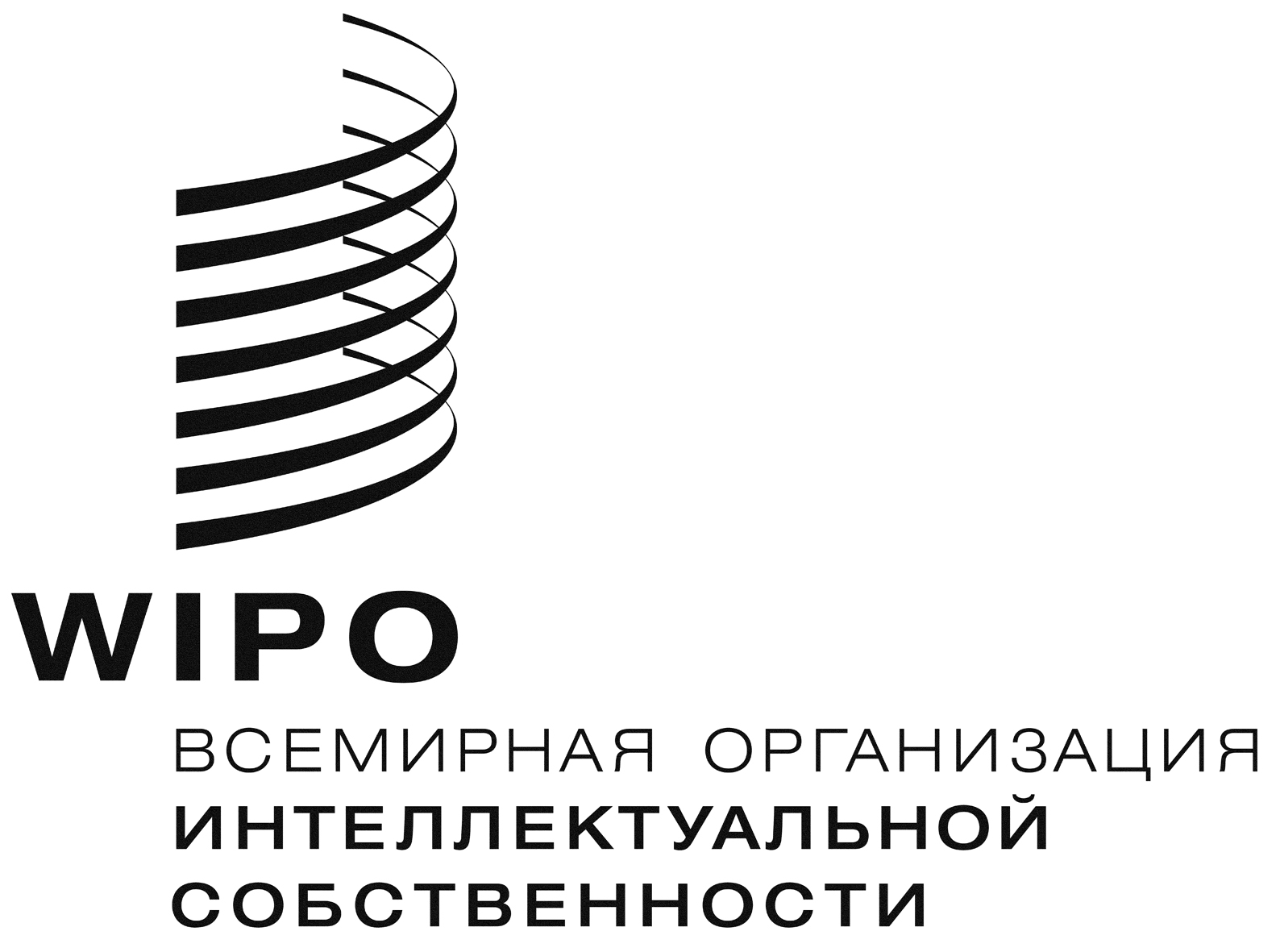 RCWS/5/7 Rev.1 ADDCWS/5/7 Rev.1 ADDCWS/5/7 Rev.1 ADDоригинал:  английскийоригинал:  английскийоригинал:  английскийдата:  9 мая 2017 г.дата:  9 мая 2017 г.дата:  9 мая 2017 г.